Name:  _____________________________ (please print)Signature: __________________________ECE 2201 – Quiz #1September 15, 2020 – 4pm 1.  You may use one 8.5” x 11” crib sheet, or its equivalent.  Do not communicate with anyone except Dr. Dave Shattuck while you are taking this quiz.2.  Show all work necessary to complete the problem.  Use additional sheets of paper as needed.  A solution without the appropriate work shown will receive no credit.  A solution which is not given in a reasonable order will lose credit.  Include this page with your printed name and signature, or include a different, separate page with your printed name and signature.  Failure to do this will result in points being deducted.  3.  Show all units in solutions, intermediate results, and figures.  Units in the quiz will be included between square brackets.4.  Do not use red ink.  Do not use red pencil.5.  You will have 20 minutes to work on this quiz, plus additional time to print, scan and email your work.  Email your completed quiz to Shattuck@uh.edu.  It must be sent by the exact time announced in class, or points will be deducted.  ________________/20In the circuit shown, four components are connected together.  The expressions for some of the voltages and currents are given.    Find the power delivered to Component A at t = 43[ms].Find the energy absorbed by Component C in the 20[ms] period after 
t = 43[ms].   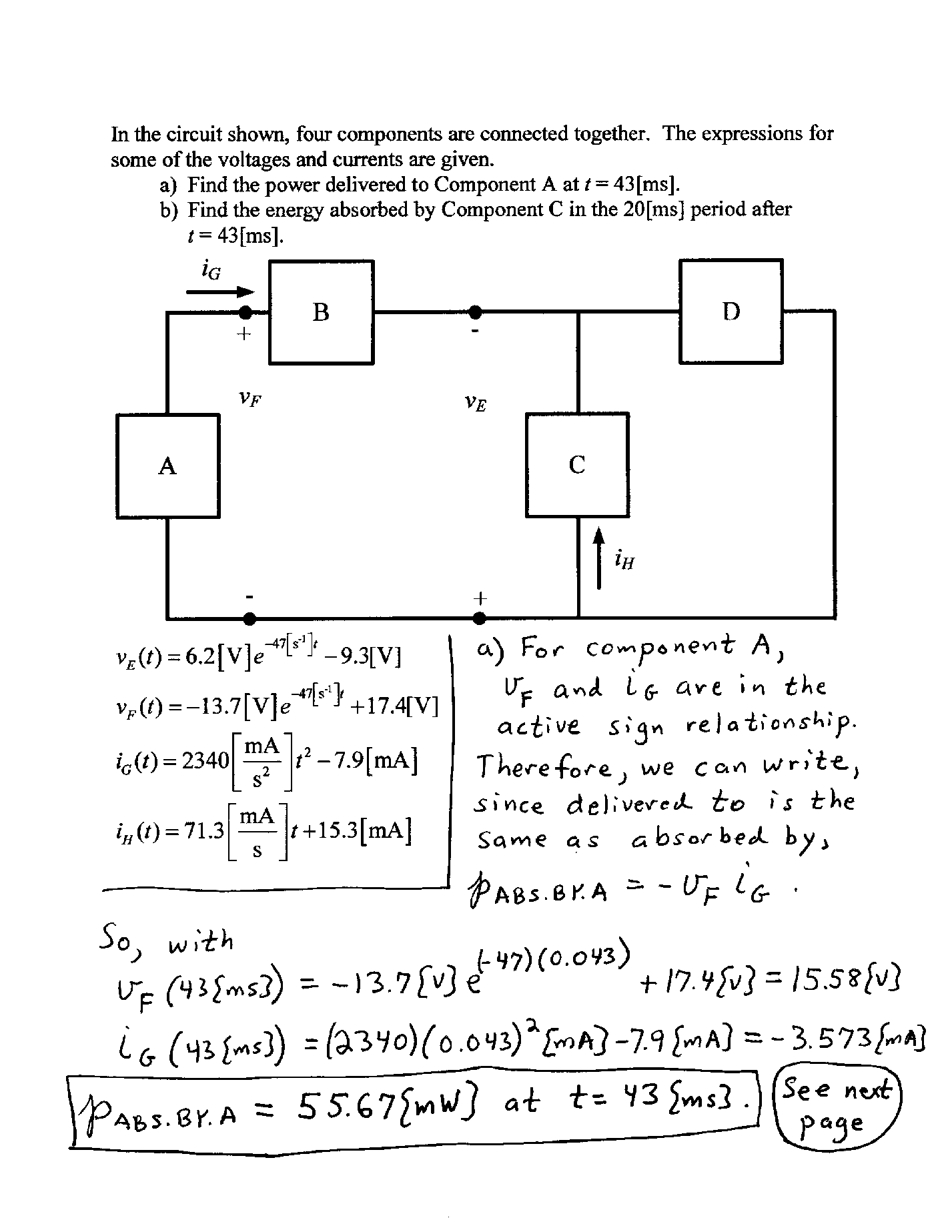 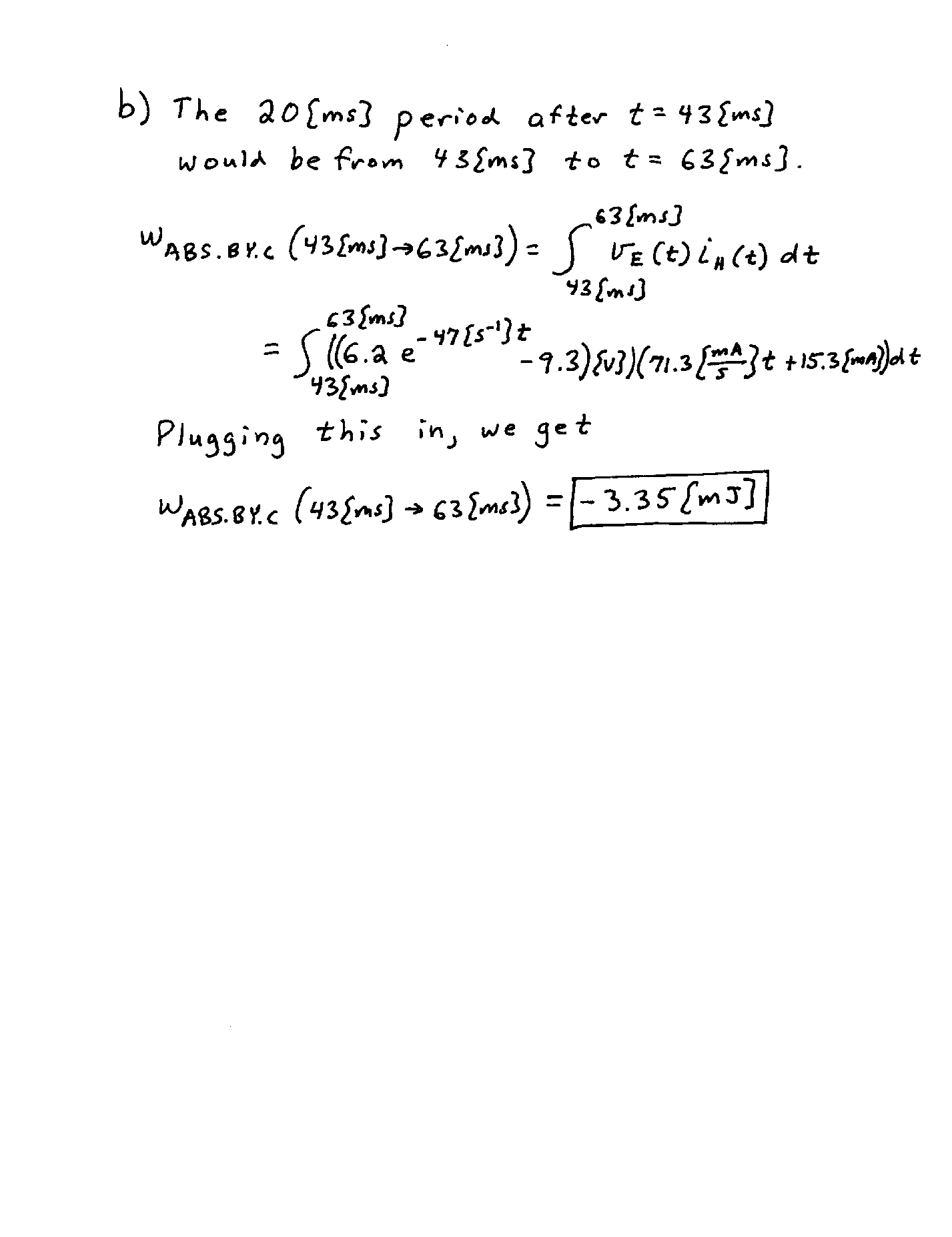 